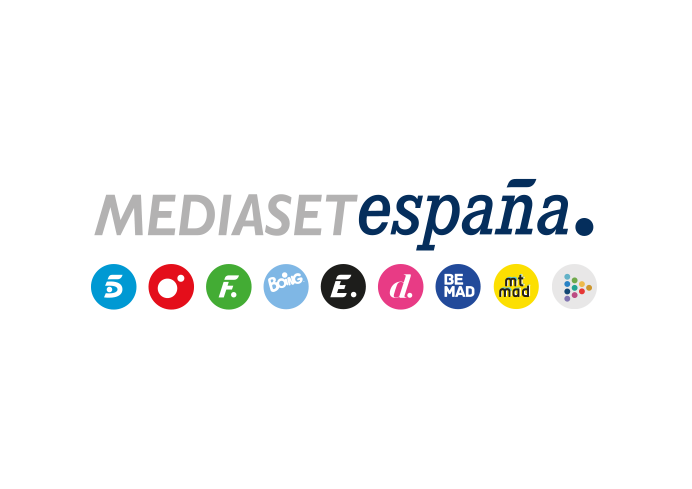 Madrid, 10 de diciembre de 2021Encontrar el amor o una relación de amistad: ‘First Dates Café’ llega a la sobremesa de Cuatro con un perfil más amplio de citasAdemás de ayudar a los solteros que acuden al programa a encontrar pareja, ‘First Dates Café’ también propiciará encuentros entre personas que buscan amistad, desde el próximo lunes 13 de diciembre (14:00 horas).Jesús Vázquez ejercerá como maître del restaurante, cuyo staff se completa con Yulia Demoss, los gemelos Alberto y Carlos Frigenti y Dani García.El restaurante del programa cuenta con nuevos espacios para el desarrollo de las citas en un ambiente más informal, como la barra del local, un reservado con mesas altas y una zona de sofás.La hora del almuerzo también puede convertirse en un momento idóneo para conocer a una persona especial y más aún cuando el lugar de la cita es un restaurante en el que todo está dispuesto para que los solteros pasen un momento agradable y distendido. Con esta premisa y con el entusiasmo y la experiencia del ejército de Cupidos de ‘First Dates’ llega a las sobremesas de Cuatro ‘First Dates Café’, versión diurna del emblemático dating show que la cadena estrenará el próximo lunes 13 de diciembre, a las 14:00 horas, con Jesús Vázquez como anfitrión.“Ya tuve la oportunidad de conocer el formato y familiarizarme con él grabando ‘First Dates Crucero’, así que ha sido relativamente fácil adaptarme a ‘First Dates Café”, comenta Jesús Vázquez. “Afronto este reto como todos los nuevos proyectos: con humildad, ilusión y ganas y poniendo toda mi experiencia al servicio del programa”.Esta tercera adaptación del formato original -tras la versión de prime time que presenta Carlos Sobera y ‘First Dates Crucero’, cuya segunda temporada también cuenta con Jesús Vázquez al frente-, se desarrollará en un escenario más informal y ampliará la posibilidad de establecer relaciones más allá del ámbito sentimental.Además de ayudar a los solteros a encontrar el amor, también propiciará encuentros entre personas que buscan a un amigo o amiga, dando cabida a otro tipo de relaciones en los que los sentimientos están presentes, pero con otras intensidades y matices; desde el amor más apasionado entre dos solteros que sienten un flechazo, a la complicidad que puede surgir entre dos personas que buscan una relación de amistad.  Junto a Jesús Vázquez, que ejercerá como maître y anfitrión del programa que Cuatro ofrecerá de lunes a viernes, el staff de ‘First Dates Café’ se completará con Yulia Demoss, con experiencia previa en ‘First Dates’, que se ocupará de la barra y ofrecerá las primeras bebidas a los recién llegados; y el personal de sala que se encargará de servir las mesas, integrado por Dani García y los gemelos Alberto y Carlos Frigenti.“Tengo un equipo maravilloso, delante y detrás de las cámaras; son divertidos, frescos y están muy ilusionados, muy motivados y muy entregados al programa y así da gusto trabajar”, explica Jesús Vázquez sobre sus compañeros en ‘First Dates Café’, que Cuatro produce en colaboración con Warner Bros. ITVP España.Novedades en la escenografía y en el menú El restaurante de ‘First Dates’ se ha transformado para acoger esta nueva versión del formato: además de las mesas de la sala, se han habilitado nuevos espacios para las citas, como la barra del restaurante, un reservado con mesas altas y una zona de sofás para tomar algo de una manera informal.Por otra parte, el menú de ‘First Dates Café’ también se ha adaptado al horario del almuerzo e incluirá como novedad una fórmula que permitirá compartir los entrantes y el postre para crear un ambiente de mayor distensión y complicidad. Para empezar, los solteros compartirán una torre de ensaladilla rusa, unas croquetas y un variado de quesos. Una vez avanzado el encuentro, podrán degustar un plato principal individual y elegir entre una hamburguesa vegana, una brocheta de solomillo o un plato de ravioli de setas al pomodoro. Y para endulzar el final de la cita, compartirán una tarta de tres chocolates o de queso como postre. En la primera entrega de ‘First Dates Café’…En su primera entrega, ‘First Dates Café’ recibirá a Carmen, una valenciana de 70 años con pareja que reservará mesa en el restaurante con la esperanza de encontrar a una amiga con la que poder quedar a tomar un café o dar un paseo. Su cita será Clara, de 75 años, que también vive en Valencia. Ella tenía una buena amiga que tuvo que mudarse de ciudad y actualmente se encuentra muy sola, por lo que Carmen podría convertirse en una candidata ideal. Además, el programa tiene mesa reservada para Luis, un veinteañero aspirante a artista que al ver a su cita, Naiara, encontrará la inspiración y recitará unos versos improvisados nada más verla. También será testigo del encuentro de Alicia, una mujer separada de 39 años que busca a un hombre que sea fiel, y Eduardo, un hombre de 40 que desea encontrar a alguien especial y para quien la fidelidad también es un requisito básico a la hora de establecer una relación de pareja, entre otras citas. 